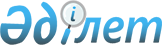 О выделении средств из резерва Правительства Республики КазахстанПостановление Правительства Республики Казахстан от 28 декабря 2002 года N 1398      В соответствии с Законом  Республики Казахстан от 15 декабря 2001 года "О республиканском бюджете на 2002 год", постановлением  Правительства Республики Казахстан от 18 сентября 1999 года N 1408 "Об утверждении Правил использования средств резерва Правительства Республики Казахстан" и во исполнение судебных решений, вынесенных в порядке гражданского судопроизводства, о возмещении материального и морального ущерба Правительство Республики Казахстан постановляет: 

      1. Выделить Министерству юстиции Республики Казахстан из резерва Правительства Республики Казахстан, предусмотренного в республиканском бюджете на 2002 год на погашение обязательств Правительства Республики Казахстан, центральных государственных органов и их территориальных подразделений по решениям судов, 4278781,33 (четыре миллиона двести семьдесят восемь тысяч семьсот восемьдесят одну тенге тридцать три тиын) для исполнения судебных решений согласно приложению. 

      2. Министерству финансов Республики Казахстан осуществить контроль за целевым использованием выделенных средств. 

      3. Настоящее постановление вступает в силу со дня подписания.       Премьер-Министр 

      Республики Казахстан 

Приложение          

к постановлению Правительства 

Республики Казахстан     

от 28 декабря 2002 года N 1398  Перечень судебных решений по гражданским делам, 

подлежащих исполнению ------------------------------------------------------------------- 

N   !   Наименование   !  Ф.И.О. истца  !  Сумма за  !  Госпошлина 

п/п !судебного органа и!                !   вычетом  !   (тенге) 

    !   дата решения   !                ! госпошлины ! 

    !                  !                !   (тенге)  ! 

------------------------------------------------------------------- 

1.   Решение             Абдукаримов     1 000 000          - 

     Бостандыкского      М.М. 

     районного суда N 2 

     г. Алматы 

     от 21.11.2001 г. 2.   Апелляционное       Баландин А.М.     464 934          - 

     постановление 

     судебной коллегии 

     по гражданским 

     делам Алматинского 

     городского суда 

     от 23.08.2001 г. 3.   Заочное решение     Баяхметов А.Д.    500 000          - 

     Талдыкорганского 

     городского суда 

     Алматинской 

     области 

     от 20.12.2001 г. 4.   Решение             Бельц Г.Г.        190 798          - 

     Актюбинского 

     городского суда 

     от 11.05.1999 г. 

     Определения суда 

     г. Актобе 

     Актюбинской 

     области 

     от 29.08.2001 г. 

     и от 12.10.2001 г. 5.   Решение Таразского  Галимуллин В.Б.   800 000          - 

     городского суда 

     Жамбылской области 

     от 28.06.2001 г. 6.   Решение суда        Гупалов П.Г.        5 252          - 

     г. Актобе 

     Актюбинской 

     области 

     от 22.02.2001 г. 

     Определение суда 

     г. Актобе 

     Актюбинской 

     области 

     от 30.07.2001 г. 7.   Решение             Ломанов Г.А.       75 000          - 

     Алатауского 

     судебного участка 

     Бостандыкского 

     района г. Алматы 

     от 18.12.2000 г. 

     Определение 

     Алатауского 

     судебного участка 

     Бостандыкского 

     районного суда 

     г. Алматы 

     от 18.07.2001 г. 8.   Решение             Хадаев А.        1 063 300         - 

     Алмалинского 

     районного суда 

     г. Алматы 

     от 24.09.2001 г. 9.   Решение Таразского  Чмель А.Г.      179 497,33         - 

     городского суда 

     Жамбылской области 

     от 14.03.2000 г. 

     Определение 

     Таразского 

     городского суда 

     Жамбылской области 

     от 27.08.2001 г. 

------------------------------------------------------------------- 

Итого                                    4 278 781,33 

------------------------------------------------------------------- 

Общая сумма                                    4 278 781,33 

------------------------------------------------------------------- 
					© 2012. РГП на ПХВ «Институт законодательства и правовой информации Республики Казахстан» Министерства юстиции Республики Казахстан
				